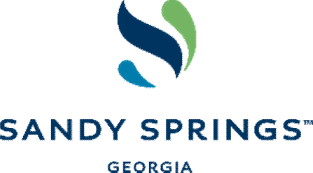 2024 Board of Appeals (BOA) Meeting ScheduleMeetings begin at 6:00 p.m. on WednesdaysJanuary 3February 7March 6April 3May 8June 5July 3August 7September 4October 2December 4                                            November 6                                